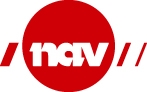 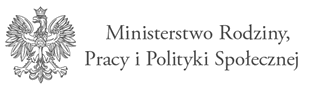 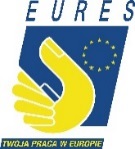 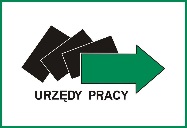 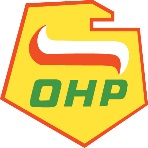 KARIERA W POLSCE – branża budowalna i przemysłdni rekrutacyjne dla Polaków w Norwegii w dniach 15 – 16 września  2016 r. Sieć EURES reprezentowana przez norweskie publiczne służby zatrudnienia - we współpracy z polskimi publicznymi służbami zatrudnienia i Ochotniczymi Hufcami Pracy - organizuje na terenie Norwegii 
dni rekrutacyjne pn. „Kariera w Polsce”, które odbędą się w dniach 15 i 16 września 2016 r. w 
Oslo i Stavanger.Celem dni rekrutacyjnych jest wsparcie poszukujących pracy będących obywatelami Polski, przebywających obecnie na terenie Norwegii w regionach Akershus oraz Rogaland, w znalezieniu zatrudnienia w Polsce. Podczas dni rekrutacyjnych promowane będą oferty pracy w Polsce.W Oslo oraz Stavanger mieszka obecnie ok. 2,7 tys. bezrobotnych obywateli polskich zarejestrowanych w norweskich urzędach pracy. Są to wykwalifikowani pracownicy z doświadczeniem w pracy w Norwegii, głównie w branży budowlanej oraz przemyśle.Sieć EURES zaprasza polskich pracodawców poszukujących wykwalifikowanych pracowników w branży budowlanej oraz w przemyśle do zaprezentowania swoich ofert pracy podczas wydarzeń w Norwegii. Sieć EURES oferuje wsparcie w znalezieniu wykwalifikowanych pracowników w postaci promocji polskich ofert pracy w Norwegii za pośrednictwem portalu internetowego norweskich publicznych służb zatrudnienia www.nav.no oraz na miejscu podczas obu wydarzeń.Wsparcie sieci EURES jest bezpłatne. W przypadku zainteresowania udziałem w tych wydarzeniach prosimy pracodawców o kontakt                 do dnia 1 sierpnia 2016 r. z doradcą klienta w lokalnym Powiatowym Urzędzie Pracy lub doradcą EURES z Wojewódzkiego Urzędu Pracy w Białymstoku (tel. 85 74 97 235).Prosimy o poinformowanie kadry EURES czy pracodawca jest zainteresowanych udziałem osobistym czy tylko w formie przekazania swoich ofert pracy bez osobistego udziału na miejscu.Doradca EURES wesprze pracodawcę w rejestracji oferty w powiatowym urzędzie pracy lub centrum edukacji i pracy młodzieży OHP. Oferty pracy powinny zostać przekazane do właściwego powiatowego urzędu pracy lub centrum edukacji i pracy młodzieży OHP najpóźniej do dnia 12 sierpnia br. Oferta pracy zostanie opublikowana w centralnej bazie ofert pracy www.oferty.praca.gov.pl. Prosimy pracodawców, aby w ofertach pracy znalazły się dodatkowo informacje nt. rodzaju prowadzonej działalności firmy oraz czy pracodawca oferuje - obok wynagrodzenia - dodatkowe elementy uposażenia, wparcie przy przeniesieniu się do kraju lub integracji w miejscu pracy. Informacja te są niezbędne do zaprezentowania potencjalnym kandydatom.Zapraszamy do udziału w wydarzeniach.